День памяти и скорби.22 июня - День памяти и скорби, день начала Великой Отечественной войны. Учащиеся МБОУ ЕСОШ №7 им. О. Казанского почтили память погибших в годы ВОВ минутой молчания,  возложили цветы к мемориалу славы и памятнику погибшим мирным жителям во время бомбежки у станции Атаман. Приняли участие в акции «Свеча памяти. Онлайн».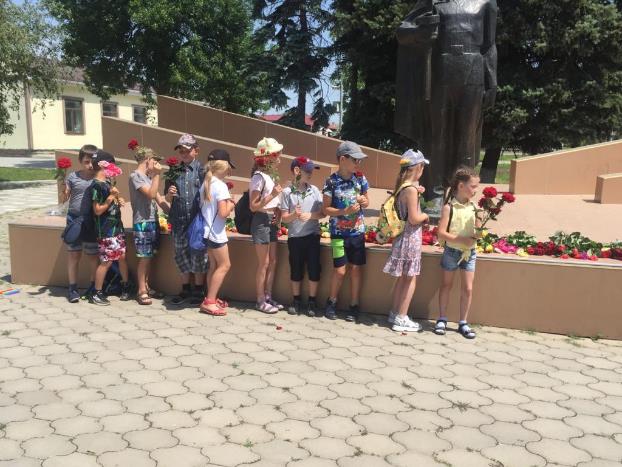 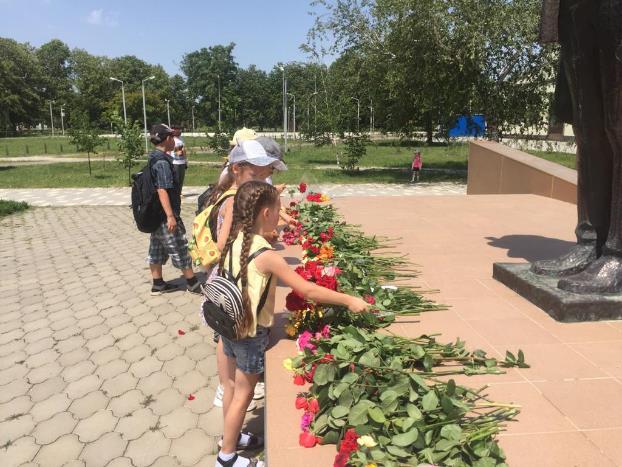 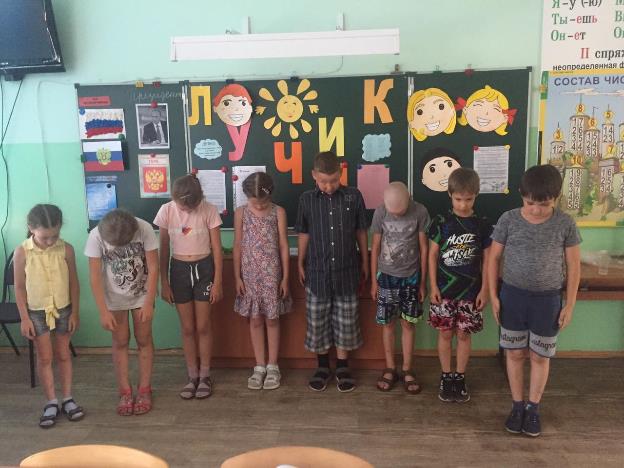 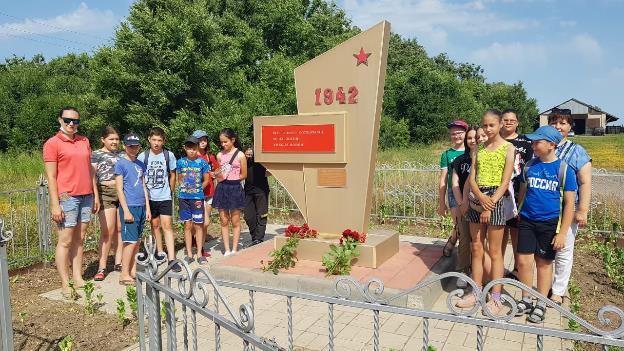 